    Договор  на оказание благотворительной помощи.   
                                                                                                                  дата:        .      .202  года.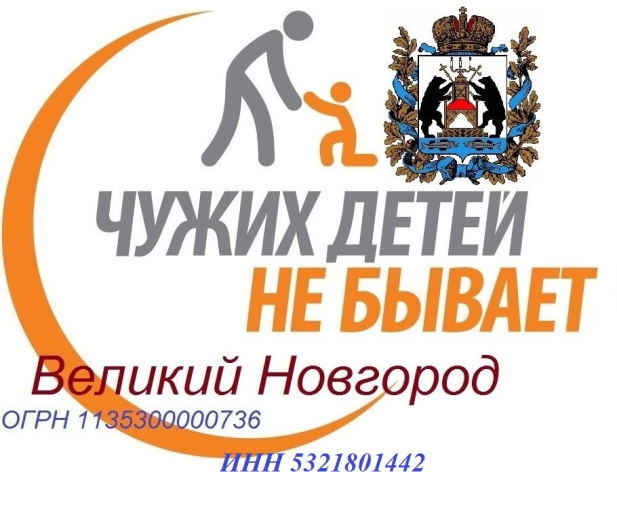 Благотворительный  фонд  "Чужих детей не бывает!"  в лице председателя Правления фонда Пахомова Виктора Юрьевича, действующего на основании Устава, далее именуемый «фонд», с одной стороны, и ............................, ............... г. рожд., далее «Благополучатель», с другой стороны, заключили настоящий Договор о правилах и порядках предоставления благотворительной помощи.Предоставление документов в фонд и порядок их рассмотрения:На рассмотрение в фонд отправляются следующие документы: (оригиналы необходимых фонду документов не возвращаются)Ксерокопии  и оригиналы всех медицинских заключений, снимки, выписки, счет на лечение (если есть), координаты клиники (наименование медицинского учреждения, адрес, фамилии лечащих врачей и их телефоны). Если необходима оплата лекарств, то обязательно подтверждение лечащего врача, что данные лекарства необходимы и подопечный ими не обеспечивается. В данном случае необходимо ходатайство в фонд от лечащего врача о помощи в приобретении с полным списком лекарств и количеством по каждому наименованию.Ксерокопии паспорта и свидетельства о рождении (если подопечный ребёнок)Реквизиты банковского счета для перечисления по безналичному расчёту, открытого на БлагополучателяПисьмо в фонд на имя руководителя с описанием истории и характера просьбы о помощиКсерокопии  и оригиналы справок о доходах всех членов семьи. Если подопечный ребёнок и получает пенсию, пособие и другие выплаты, так же предоставить справку о их размерах.Ксерокопии  и оригиналы Свидетельства о инвалидности (если есть) Любительские фотографии (1 - 2 штуки)Ходатайство от комитета соцзащиты с просьбой оказать помощь на имя фонда (подлинник). Копия обращения и отказа в помощи из органов соцзащиты, Министерства здравоохранения РФ или региона (если имеется).Благополучатель гарантирует достоверность всей предоставленной в фонд  информацииПосле рассмотрения вышеперечисленных документов, проверки информации и получения медицинских консультаций, фонд принимает решение о возможности оказания благотворительной помощи Благополучателю.Обязанности сторонФонд осуществляет:Сбор необходимой информации о подопечном, консультации с мед. специалистами, проверку информации по предоставленным документам и других по подопечному, размещение информации о подопечном на официальном сайте фонда, что является подтверждением о данном подопечном. 
Фонд открывает, но не ведёт группу подопечного в соцсетях, помогает по мере возможностей. Это обязанность подопечного, родных и родителей (если подопечный ребёнок). Руководитель фонда должен быть включён в состав администраторов группы с полными правами, если группа уже создана.Переговоры с мед. учреждениями с целью получения необходимых консультаций, получения счета на проведение обследования, медикаментозной терапии, хирургических операций.Обращение в коммерческие и государственные организации, СМИ, в благотворительные фонды, ассоциации, интернет - форумы с правом передачи третьим лицам истории болезни, медицинских эпикризов, результатов  исследований. Печать  и распространение листовок, баннеров и т.п. с целью поиска потенциальных доноров или жертвователей.Подопечный/представитель ребёнка (Благополучатель):                                        Председатель Правления фонда:Проведение кампаний и акций с целью сбора средств на оплату лечения или реабилитации подопечного.Сбор средств на оплату счетов из клиник на проведение операций, обследований, лечения (но не гарантирует сбор всей необходимой суммы, являясь лишь помощником в процессе сбора средств), в том числе через группы в соцсетях, если таковые имеются.Фонд не ведёт переговоров о тактике оказания помощи с третьими лицами (друзьями и знакомыми подопечного)Благополучатель обязан:Предоставить все требуемые документы в фонд. При подаче просьбы о помощи и позже, также оперативно по мере появления новых справок, выписок, результатов обследований и лечения.
Не реже 1 раза в 10 дней предоставлять информацию о состоянии здоровья, о результатах разговоров с лечащими врачами,  при существенных изменениях в кратчайшие сроки. Если подопечный ребёнок, то информацию предоставляет родитель/опекун.Согласовывать с фондом все изменения по выбору медицинских учреждений, а так же по тактике сбора средств.Информировать фонд о самостоятельном заведении тем на Интернет – форумах, групп в соцсетях, обращении в другие благотворительные фонды, организации, ассоциации, министерства и комитеты здравоохранения. В созданных группах соцсетей и темах на Интернет-форумах размещать информацию о подопечности в Фонде и реквизиты фонда.Не реже 1 раза в 15 дней предоставлять информацию по поступлению пожертвований на личные счета Благополучателя, получения наличных средств от жертвователей с подтверждающими документами. Данное требование основано на обязательном подтверждении информации о том, что семья является нуждающейся в помощи фонда.При каждом расходовании поступивших от фонда средств на покупку лекарств, оплату обследований, анализов, операций, авиа и ж/д билетов оперативно предоставлять в фонд подтверждающие документы (чеки и подобные документы - оригиналы)Отвечать на звонки и письма, поступающие от сотрудников и волонтеров фонда. 
Представители подопечного/Подопечный (взрослый), а не фонд, должны регулярно напоминать о себе, предоставляя свежую информацию.   
2.2.8     Излишки по сборам передавать исполнительному лицу фонда под Акт принятия средств (с последующим их зачислением на счёт фонда) или перечислить на расчётный счёт фонда для направления их на помощь другим подопечным фонда с указанием перечисления "Благотворительная помощь на уставную деятельность". Неизрасходованные средства вернуть в фонд. Также подопечный/семья должен предоставить документы о потраченных на лечение/реабилитацию деньгах в кратчайшие сроки после расходования денежных средств. 
Особые условия:Все средства фонд собирает на оплату конкретного счета, медикаментов или сопутствующих подтверждённых расходов.Фонд не несет ответственности за самостоятельный сбор средств.Фонд вправе в одностороннем порядке прекратить оказание благотворительной помощи в случаях:Когда Благополучатель и/или его родственники нарушают вышеописанные обязательства Благополучателя.Когда Благополучатель и/или его родственники ведёт/ут самостоятельный сбор средств с заявлениями нужд и сумм, не соответствующих действительности, без подтверждения.Когда Благополучатель не предоставляет информации о состоянии здоровья, поступлении благотворительных средств, переговорах с врачами, изменении и дополнении лечебной тактики, отчетов по потраченным средствам, согласно пп. 2.2.1, 2.2.2, 2.2.5, 2.2.6В данных случаях руководящий орган или руководитель фонда может отказать в предоставлении благотворительной помощи фондом в одностороннем порядке с одновременным закрытием сбора.Подопечный/представитель ребёнка (Благополучатель):                                              Председатель Правления фонда:В случае отказа Благополучателя от благотворительной помощи, лечения, консультации, медикаментов, операции и т.п., фонд закрывает сбор средств и делает заявление на сайте фонда о причинах закрытия с последующим предложением жертвователям ( в любом виде), оказавших благотворительную помощь отозвать свои пожертвования, перечислить их другому подопечному фонда или оставить пожертвование на счёте фонда для осуществления уставной деятельности. При самостоятельном решении отказаться от помощи, Благополучатель должен отправить на имя руководителя фонда соответствующее заявление с разъяснением причин. Оставшиеся средства от сбора для Подопечного остаются на счете фонда для осуществления уставных целей, за исключением указанного в п. 3.4В случае не расходования собранных средств по прямому назначению (например, при гибели пациента), все собранные средства остаются на счёте фонда для осуществления уставных целей, за исключением указанного в п. 3.4 и за исключением тех случаев, когда представитель Благополучателя отказывается от собранных средств в пользу других подопечных фонда, что заверяется соответствующим письмом на имя директора фонда.В случае, когда сумма собранных средств превосходит сумму организованного сбора, излишние средства фонд расходует их  для осуществления уставных целей, за исключением указанного в п. 3.4, по согласованию с жертвователями и с их разрешения.В случае нецелевого использования денежных средств, непредоставления Благополучателем отчётности, установленной настоящим Договором, а также в иных случаях, предусмотренных законодательством Российской Федерации, Благополучатель обязан возвратить денежные средства, полученные от Фонда на расчётный счёт Фонда в банке. Фонд так же вправе подать информацию в налоговые органы. Фонд не несет ответственности за отказ в оказании благотворительной помощи.Договор считается заключенным и вступает в силу с момента его подписания Сторонами, срок действия не ограничен.Договор составлен на 3 (трёх) страницах, с приложением на 1 (одной) странице, имеющих одинаковую силу.              Приложение к Договору на оказание благотворительной помощи.Настоящим Договором я,                       , предоставляю право Благотворительному Фонду  «Чужих детей не бывает!» в лице председателя Правления фонда Пахомова Виктора Юрьевича, 07.09.1965 года рождения (паспорт       №          , выдан                 г. Отделом УФМС России по Новгородской обл. в гор. Великий Новгород), действующего  на основании Устава Фонда (Юридический адрес Фонда: 173008, г. Великий Новгород, ул. Большая Санкт-Петербургская, д. 150, кв. 168. ОГРН  1135300000736; ИНН 5321801442, тел.: 8-952-481-81-66 ; (8)8162-909-220) и официальным сотрудникам фонда при имеющемся распоряжении директора фонда на представление интересов подопечного:
на содействие в лечении, реабилитации, с проведением переговоров с медицинскими специалистами с целью получения необходимых выписок, консультаций, выбора тактики лечения, получения счета на проведение обследования, медикаментозной терапии, хирургических операций, помощь в транспортировке на место лечения и/или реабилитации и обратно; 
в части сбора денежных  средств на оплату текущих расходов при лечении, счетов из медицинских учреждений на проведение операций, обследований, лечения и реабилитации согласно заключений учреждений здравоохранения; 
сбор денежных средств, в том числе в рамках сообществ в соцсетях в новых и существующих. В существующих сообществах и темах на форумах к личным реквизитам подопечного добавляются имеющиеся реквизиты фонда. В созданных группах соцсетей и темах на Интернет-форумах размещать информацию о подопечности в фонде и реквизиты фонда;
представление интересов подопечного в других благотворительных фондах, органах государственной власти и местного самоуправления, других организациях как в России, так и за рубежом, а так же среди населения в рамках оказания помощи;
размещение и  распространении информации о подопечном в любых СМИ и на Интернет-ресурсах;
Предоставляю право директору фонда и официальным сотрудникам и волонтёрам фонда по поручению директора фонда посещение подопечного в любых лечебных, социальных и других учреждениях в процессе реализации уставной деятельности фонда и данного Соглашения об оказании благотворительной помощи.
Для поиска благотворительной помощи разрешаю в соответствии с п. 3 ч. 1 ст. 3 ФЗ-152 «О персональных данных» использовать в СМИ, включая Интернет, любой из высланных документов, в том числе медицинские выписки и фотографии.

Я ознакомлен(а) с условиями оказания благотворительной помощи, принципами работы фонда и правилом, согласно которому помощь, полученная из адресных пожертвований, при трудностях оплаты тех или иных лечебных/реабилитационных мероприятий фондом, поступит по моей личной письменной просьбе на предоставленный мной в фонд расчётный счёт. Обязуюсь представлять своевременные отчеты обо всех самостоятельных и параллельных сборах, подтверждая необходимость помощи фонда.